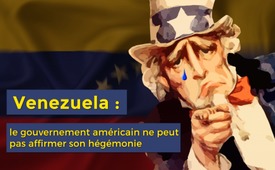 Venezuela : le gouvernement américain ne peut pas affirmer son hégémonie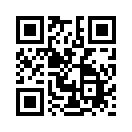 Les sanctions américaines contre le Venezuela n'ont pas monté le peuple vénézuélien contre le gouvernement Maduro comme il était prévu, mais elles n'ont fait que le souder encore plus. Est-ce un signe que la domination américaine touche à sa fin ?Rien que d'octobre 2019 à juillet 2020, le gouvernement américain a imposé quatre sanctions majeures au Venezuela dans le but de causer le plus de dommages économiques possibles, et ce afin d'imposer sa domination sur le pays. Lorsque le Venezuela a exporté de l'or vers la Turquie, l'interdiction du commerce de l'or est arrivée. Les sanctions contre les compagnies pétrolières vénézuéliennes ont été conçues comme pour sonner le glas de l'industrie pétrolière du Venezuela. Avec les sanctions contre la banque centrale du Venezuela, les avoirs du pays ont été gelés dans le monde entier, excluant complètement le pays du système financier international, de sorte qu'il ne peut plus importer la moindre marchandise, pas même de la nourriture ou des médicaments. L'embargo économique d'août 2019 interdit à toutes les entreprises américaines de commercer avec le Venezuela.

Les sanctions américaines ne sont pas seulement cruelles ; elles ont aussi raté leur but. Elles étaient censées monter le peuple vénézuélien contre son gouvernement. Selon une étude, 82 % des Vénézuéliens s'opposent aux sanctions américaines. Même le plus éminent organisme de sondages d'opposition a admis que la majorité des Vénézuéliens « rejettent fermement les sanctions générales, économiques, pétrolières et financières dont la population est victime ». En d'autres termes, les sanctions américaines ont rassemblé le peuple vénézuélien, qu'il soit partisan du gouvernement ou dans l'opposition. Le gouvernement vénézuélien de Maduro a également démontré sa capacité d'adaptation aux sanctions. Malgré la destruction économique du 4e trimestre 2019, le pays a même pu afficher une légère croissance économique et éviter les pires conséquences de la pandémie de Covid 19. Ces événements montrent que l'administration américaine, avec tous ses tireurs de ficelles en arrière-plan, et quelle que soit leur volonté, n'est visiblement plus capable d’imposer sa volonté à l’étranger. Serait-ce aussi le début d'une nouvelle ère au niveau mondial ?de Horst M. / hmSources:US-Einflussnahme scheitert in Venezuela:
https://amerika21.de/analyse/242018/das-venezuela-maerchen-von-john-boltonCela pourrait aussi vous intéresser:#Venezuela-fr - www.kla.tv/Venezuela-fr

#USA-fr - www.kla.tv/USA-frKla.TV – Des nouvelles alternatives... libres – indépendantes – non censurées...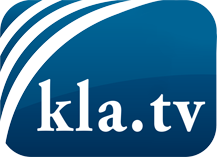 ce que les médias ne devraient pas dissimuler...peu entendu, du peuple pour le peuple...des informations régulières sur www.kla.tv/frÇa vaut la peine de rester avec nous! Vous pouvez vous abonner gratuitement à notre newsletter: www.kla.tv/abo-frAvis de sécurité:Les contre voix sont malheureusement de plus en plus censurées et réprimées. Tant que nous ne nous orientons pas en fonction des intérêts et des idéologies de la système presse, nous devons toujours nous attendre à ce que des prétextes soient recherchés pour bloquer ou supprimer Kla.TV.Alors mettez-vous dès aujourd’hui en réseau en dehors d’internet!
Cliquez ici: www.kla.tv/vernetzung&lang=frLicence:    Licence Creative Commons avec attribution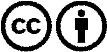 Il est permis de diffuser et d’utiliser notre matériel avec l’attribution! Toutefois, le matériel ne peut pas être utilisé hors contexte.
Cependant pour les institutions financées avec la redevance audio-visuelle, ceci n’est autorisé qu’avec notre accord. Des infractions peuvent entraîner des poursuites.